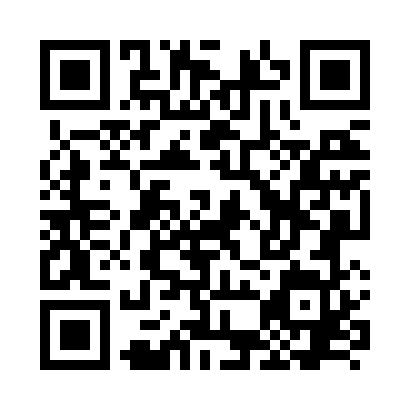 Prayer times for Altenlingen, GermanyWed 1 May 2024 - Fri 31 May 2024High Latitude Method: Angle Based RulePrayer Calculation Method: Muslim World LeagueAsar Calculation Method: ShafiPrayer times provided by https://www.salahtimes.comDateDayFajrSunriseDhuhrAsrMaghribIsha1Wed3:215:591:285:328:5811:242Thu3:165:571:285:339:0011:283Fri3:155:551:285:339:0211:314Sat3:145:531:285:349:0311:335Sun3:135:511:275:359:0511:346Mon3:125:491:275:359:0711:357Tue3:125:471:275:369:0811:358Wed3:115:461:275:379:1011:369Thu3:105:441:275:379:1211:3710Fri3:095:421:275:389:1311:3711Sat3:095:401:275:399:1511:3812Sun3:085:391:275:399:1611:3913Mon3:075:371:275:409:1811:3914Tue3:075:361:275:419:2011:4015Wed3:065:341:275:419:2111:4116Thu3:065:321:275:429:2311:4217Fri3:055:311:275:429:2411:4218Sat3:045:291:275:439:2611:4319Sun3:045:281:275:449:2711:4420Mon3:035:271:275:449:2911:4421Tue3:035:251:275:459:3011:4522Wed3:025:241:285:459:3211:4623Thu3:025:231:285:469:3311:4624Fri3:015:221:285:469:3411:4725Sat3:015:201:285:479:3611:4726Sun3:015:191:285:489:3711:4827Mon3:005:181:285:489:3811:4928Tue3:005:171:285:499:4011:4929Wed3:005:161:285:499:4111:5030Thu2:595:151:285:509:4211:5131Fri2:595:141:295:509:4311:51